Preglej domačo nalogo in popravi napake.Ob nalogah moraš obvezno imeti napisane stranske račune. Pazi katere člene si združil-a.DZ 2.del 		stran 75/ 6, 9		stran 76/ 10, 11a, *12rešitve  naloge –petek najdeš v DZ na str.117Danes se bomo naučili množiti decimalna števila z 10, 100 ,1000,….Najprej boš ponovil-a s pomočjo i-učbenika množenje naravnih števil z 10nKlikni na povezavo  in reši  naloge ponovitev https://eucbeniki.sio.si/matematika6/511/index.htmlNaloge prepiši v zvezek, jih reši in preveri rešitve.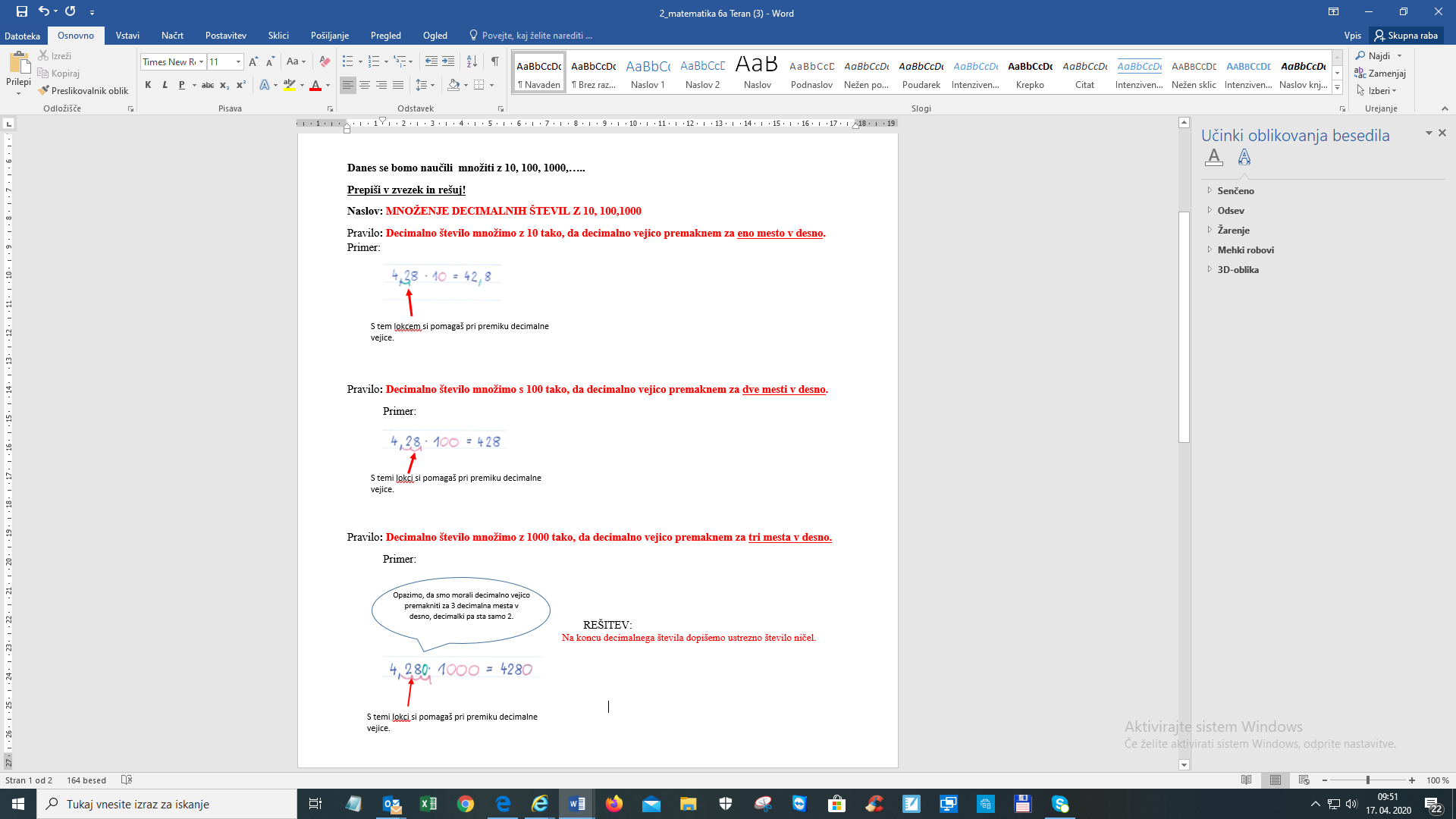 -se nadaljuje-Reši naloge na povezavi: https://eucbeniki.sio.si/matematika6/511/index1.html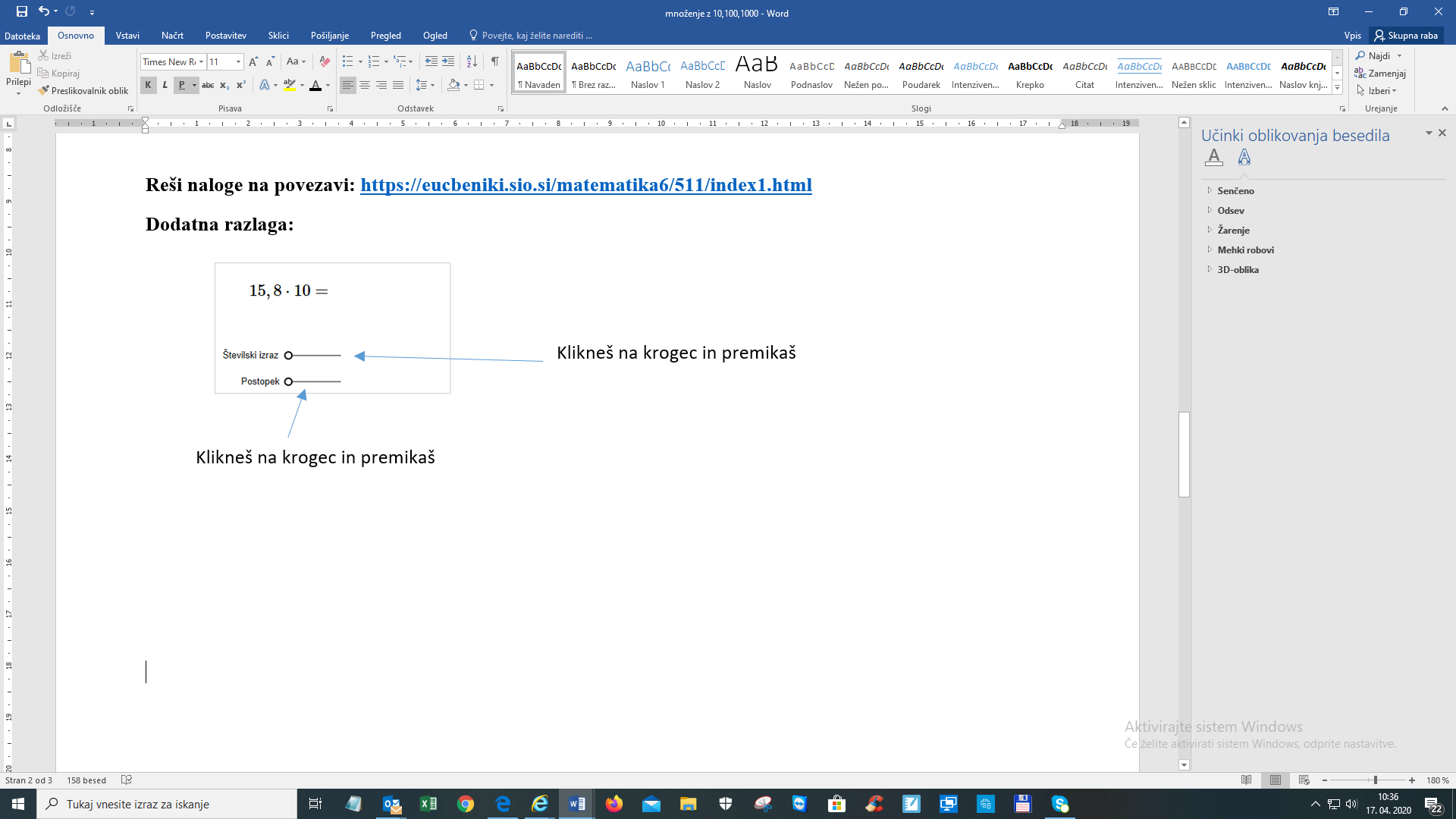 Naloge prepiši v zvezek, jih reši in preveri rešitve s pomočjo računalnika.Današnje delo skeniraš ali fotografiraš in oddaš v spletni učilnici.Polonca Teran